Složení atomu a jaderné reakce – řešeníPracovní list je určen především pro žáky středních škol. Je možné jej využít i na 2. stupni základních škol. Žáci si zopakují základní znalosti o složení atomu a jaderných reakcích, seznámí se také s využitím sluneční energie.Pokus: Energie ze Slunce________________________________________________________Doplňte ke každé částici její označení, spojte částice s místem jejich výskytu.		1. proton   11 p			A. obal atomu		2. neutron   10 n			B. jádro atomu		3. elektron   0-1 e					1 B, 2 B, 3AOznačte správnou odpověď.Podle počtu částic v jádře atomu rozlišujeme nuklidy a izotopy.Izotopy mají stejný počet protonů a elektronů.Izotopy mají stejnou hmotnost.Izotopy mají stejný počet elektronů, protonů a neutronů.Slunce je obrovský zdroj energie. Každou sekundu přináší energii 700 J na m2.Uveďte dva způsoby využití sluneční energie a stručně oba způsoby popište.1) Fotovoltaický článek – velkoplošná polovodičová dioda, která přeměňuje sluneční energii na elektrický proud tím, že vybuzuje v křemíku elektrony, které se začnou pohybovat. 2) Sluneční koncentrátor – spočívá v přeměně sluneční energie na využitelnou tepelnou energii.Slunce je koule žhavého plazmatu – jaderný reaktor. Jaká reakce je základním zdrojem veškeré energie? 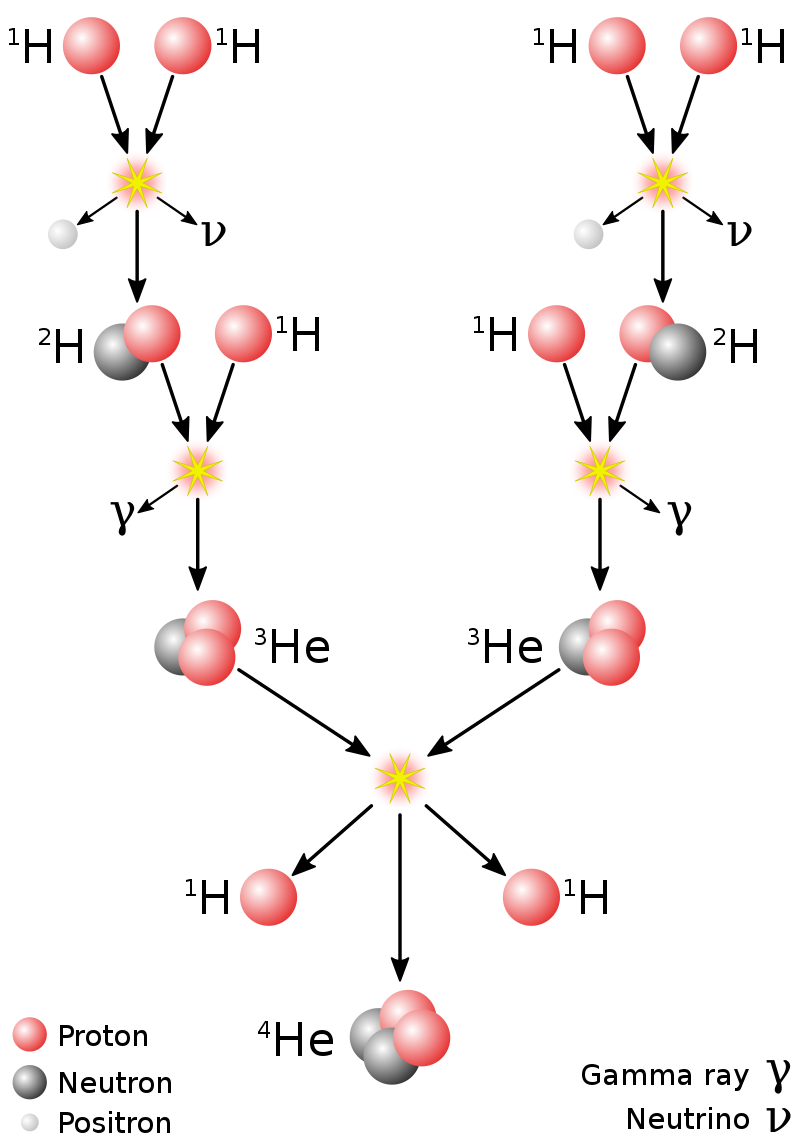 Soubor:Fusion in the Sun.svg. (2023, 16. února). Wikimedia Commons . Získáno 16:21, 5. dubna 2023 z https://commons.wikimedia.org/w/index.php?title=File:Fusion_in_the_Sun.svg&oldid=732960205 .Základním zdrojem energie je p–p cyklus, proton–protonový cyklus jaderných reakcí, kde se jádra atomu vodíku přeměňují na jádra helia.Co jsem se touto aktivitou naučil(a):……………………………………………………………………………………………………………………………………………………………………………………………………………………………………………………………………………………………………………………………………… Autor: Zora Knoppová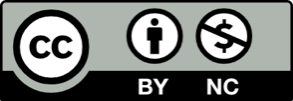 Toto dílo je licencováno pod licencí Creative Commons [CC BY-NC 4.0]. Licenční podmínky navštivte na adrese [https://creativecommons.org/choose/?lang=cs].